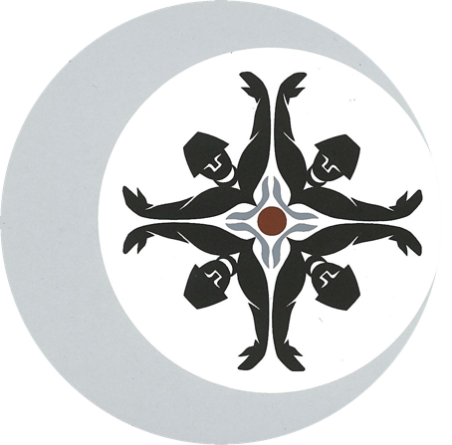 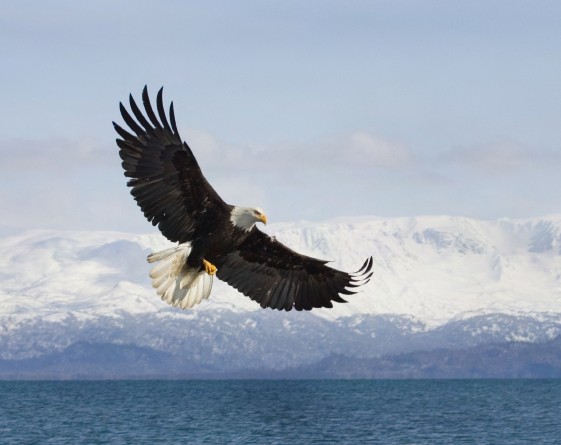 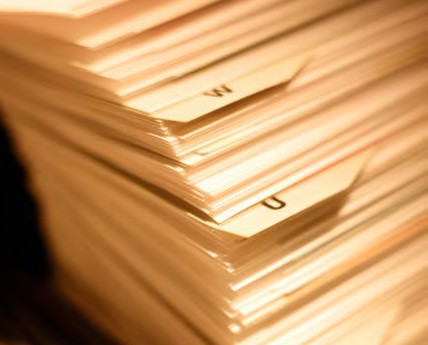 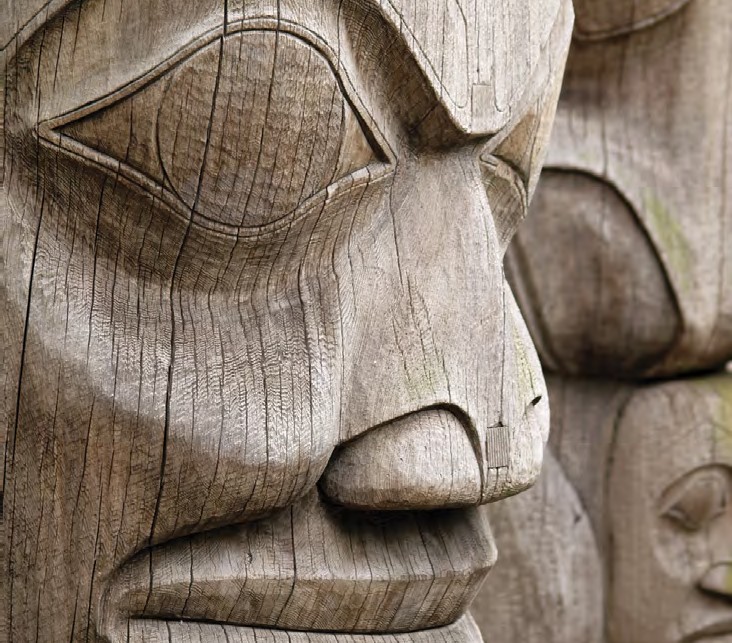 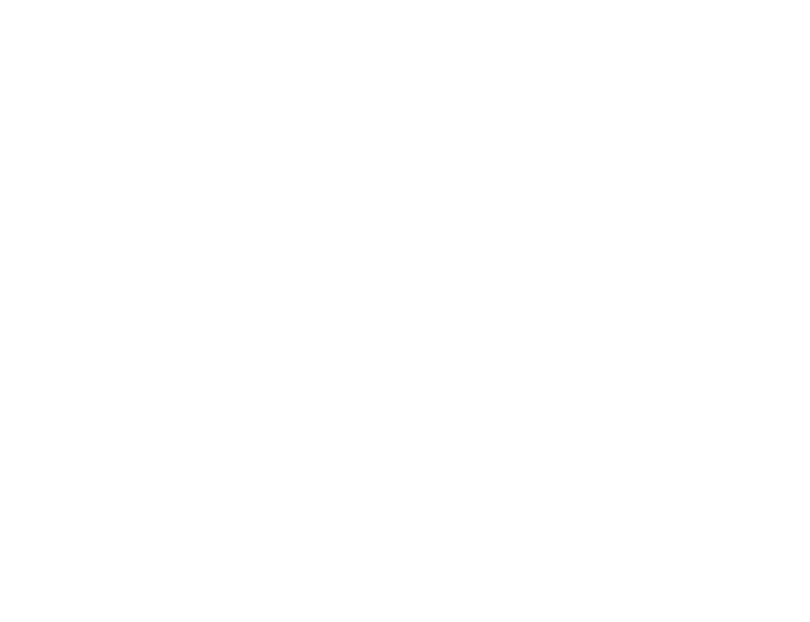 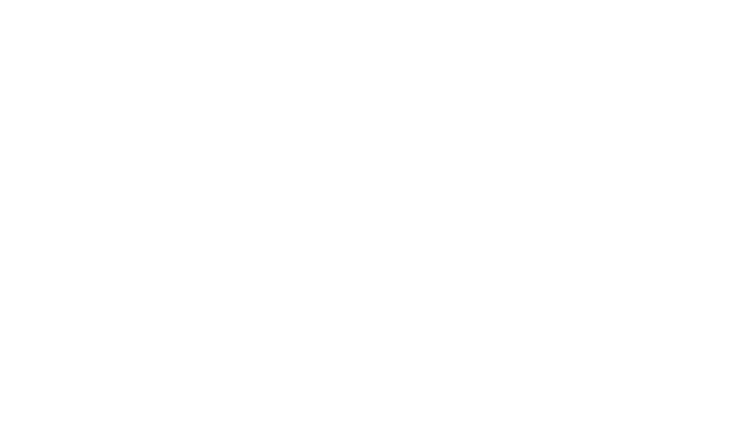 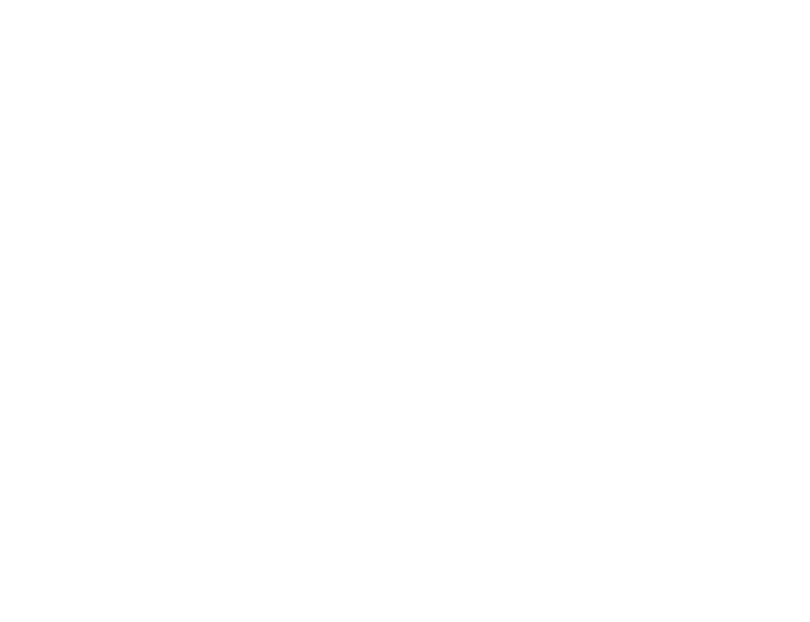 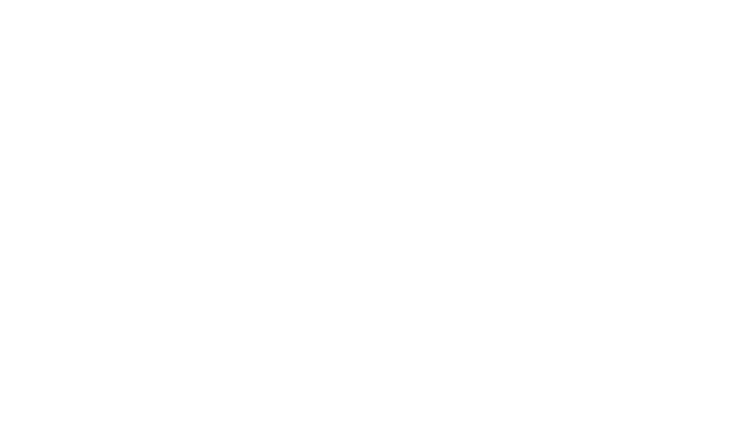 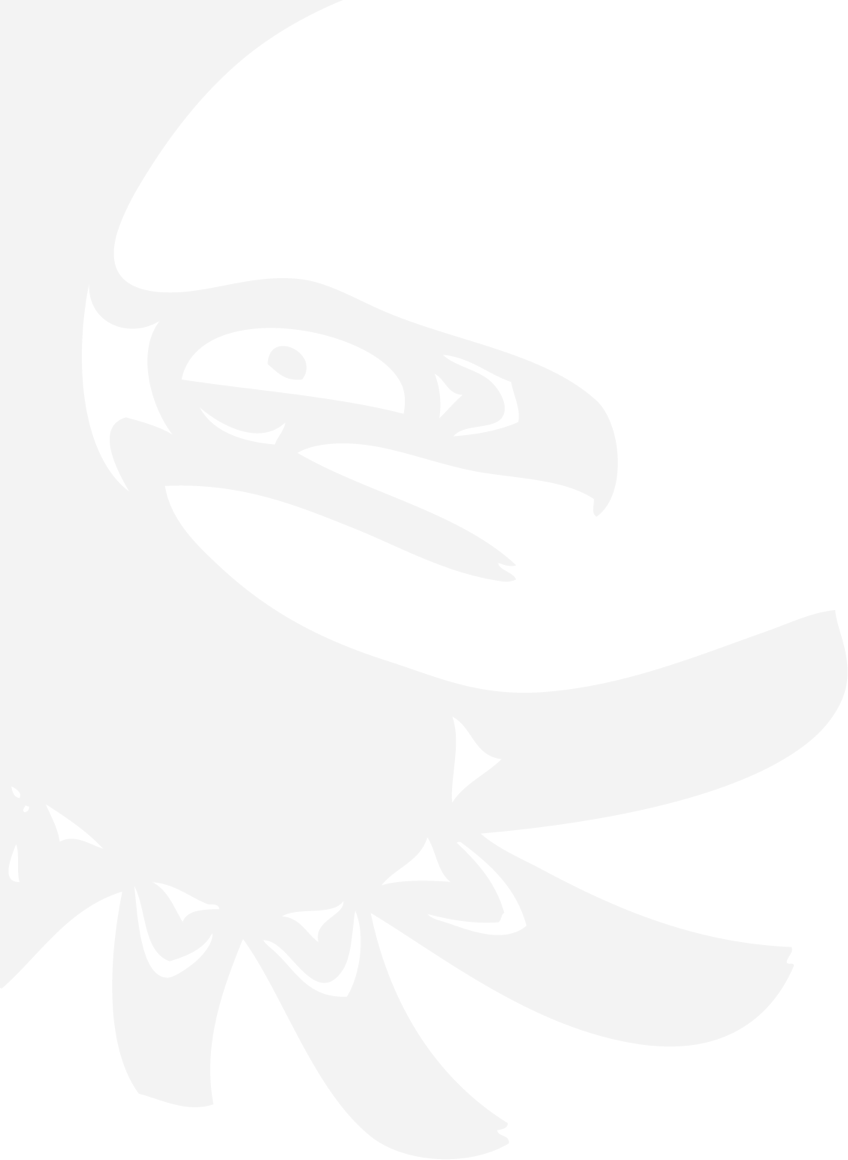 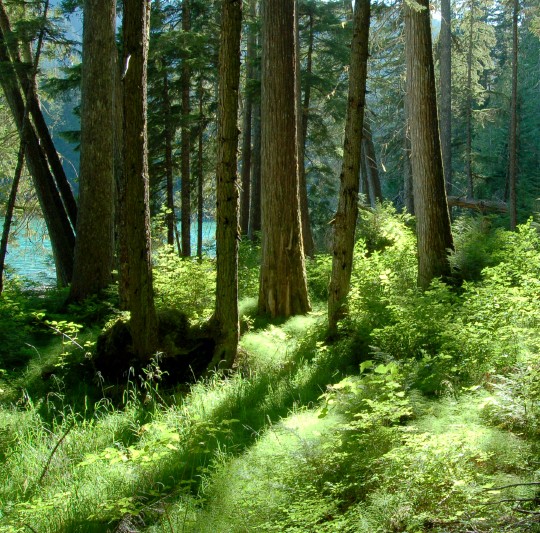 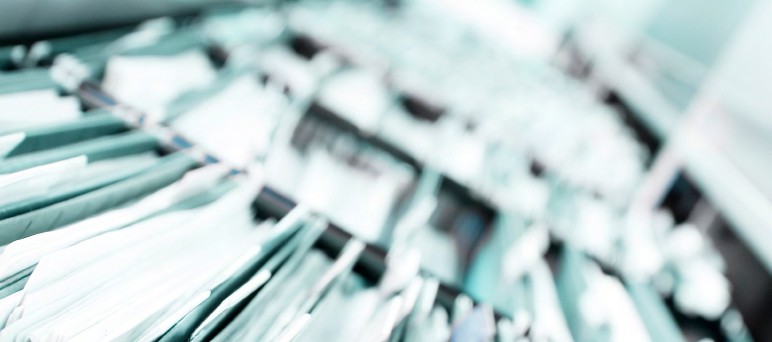 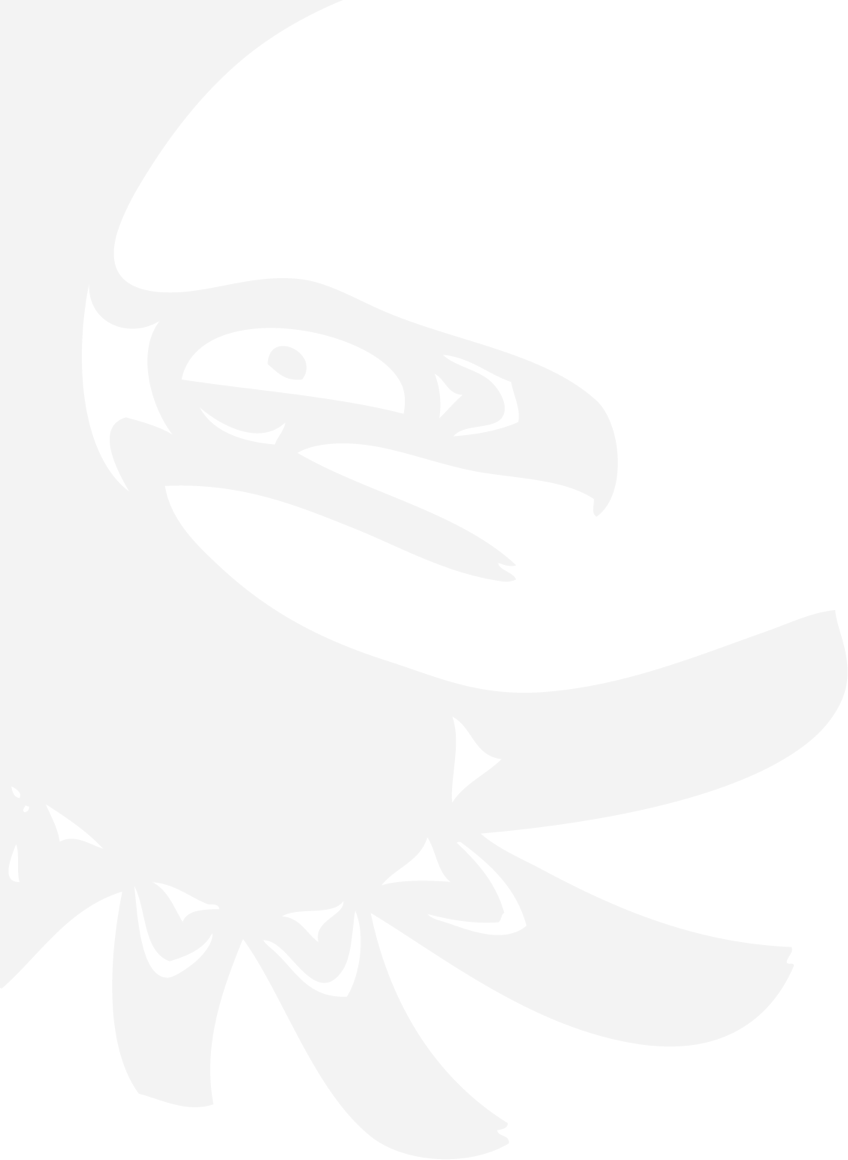 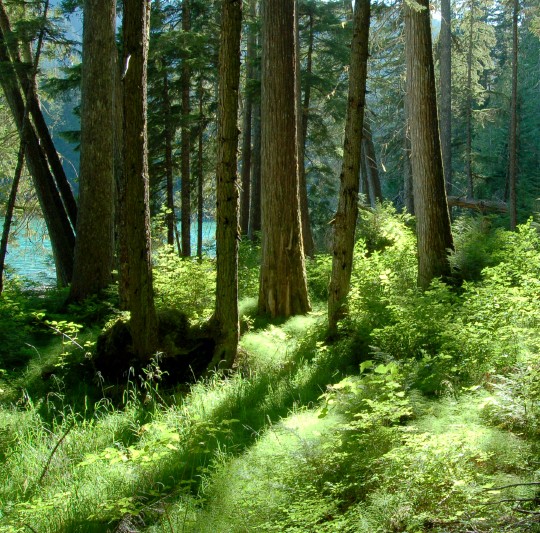 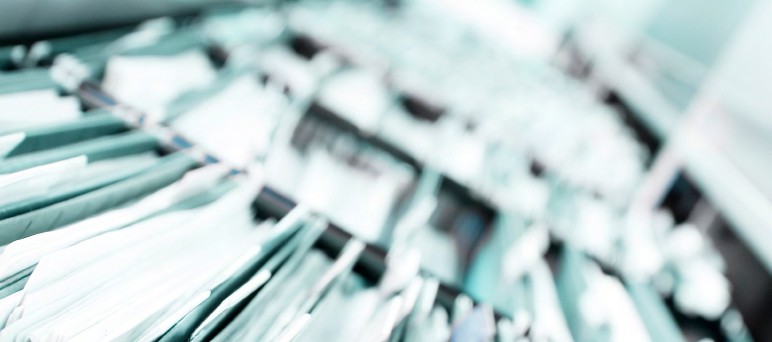 Cataloguing In Publication DataWill be updated for FNS – new ISBN and copyrightISBN 0-9781701-0-5© 2011 First Nations Summit. All rights reserved. No part of this publication may be stored, reproduced, transcribed, translated or transmitted into any other form without the prior written permission of the First Nations SummitWithout restricting the generality of the foregoing, no one may make commercial use of any content of this publication whatsoever, including selling any information, software, products of services or displaying or otherwise using any content of this publication on any website.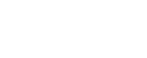 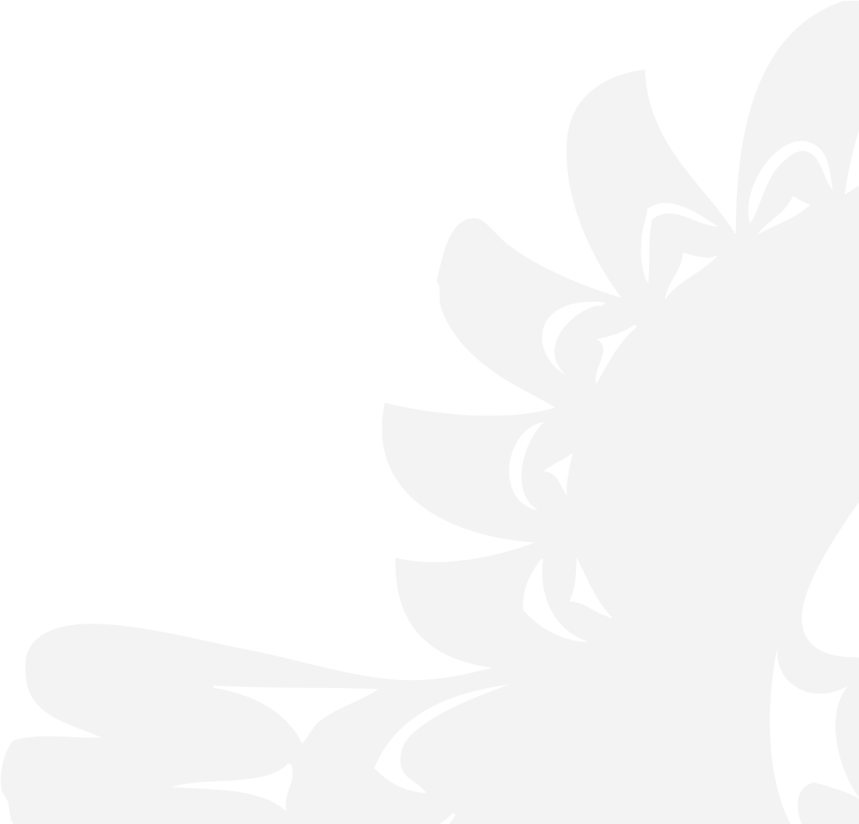 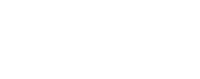 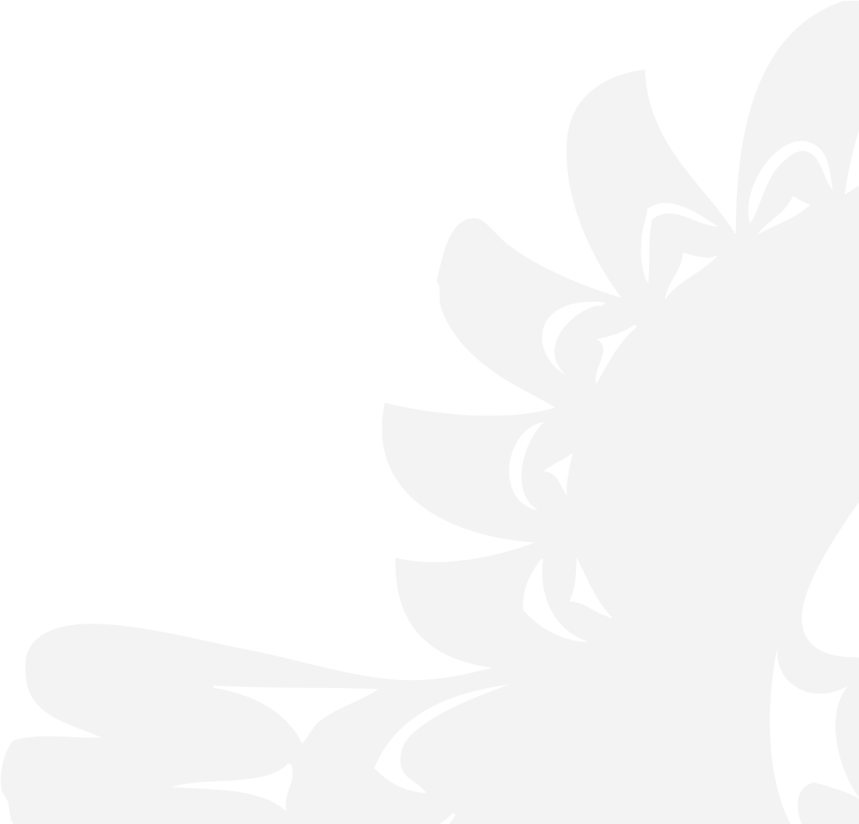 DisclaimerThe contents of this publication are for general information purposes only and are not intended to provide legal advice or opinion of any kind.  The contents of this publication should not be relied upon. The contents of this publication should not be seen as a substitute for obtaining competent legal counsel or advice or other professional advice.  If legal advice or counsel or other professional advice is required, the services of a competent professional person should be sought.  While the First Nations Summit has made reasonable efforts to ensure that the contents of this publication are accurate, the First Nations Summit does not warrant or guarantee the accuracy, currency or completeness of the contents of this publication. The First Nations Summit expressly disclaims all representations, warranties, conditions and endorsements. In no event shall the First Nations Summit, its directors, agents, consultants or employees be liable for any loss, damages or costs whatsoever, including (without limiting the generality of the foregoing) any direct, indirect, punitive, special, exemplary or consequential damages arising from, or in connection to, any use of any of the contents of this publication.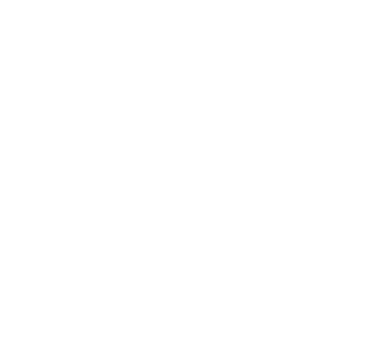 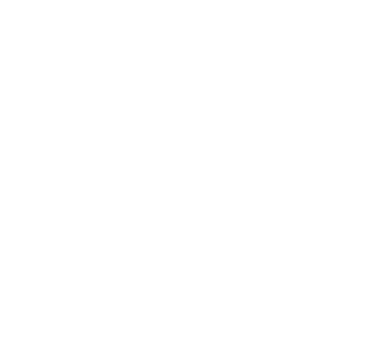 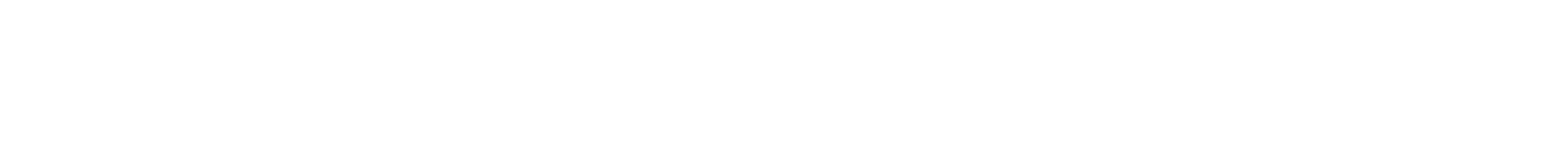 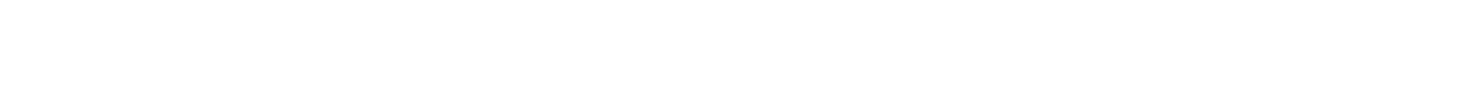 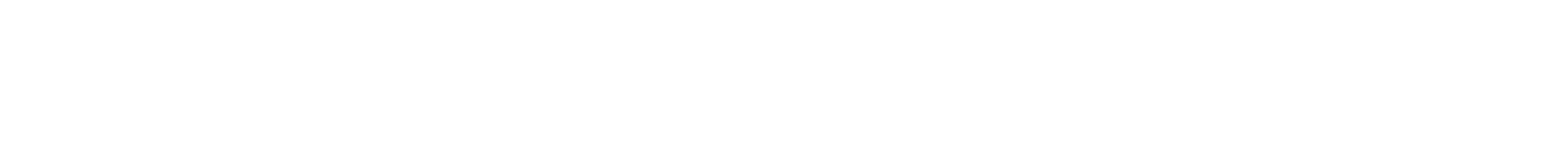 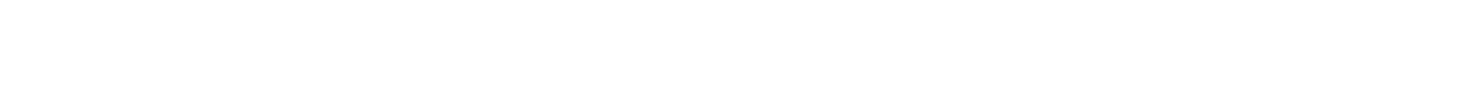 Disclaimer	Page 3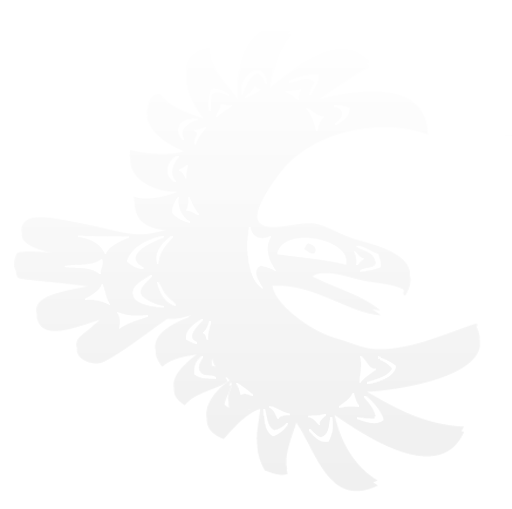 Introduction	Page 6What are records?	Page 8Information Survey or Inventory	Page 11Daily Operations with Active Records	Page 14Introduction	Page 14Filing Procedure	Page 14Key Records to be Managed	Page 14Daily Routine	Page 15Creating Cross-References	Page 17Creating New Volumes/Folders	Page 17File House-keeping tips	Page 18Opening new files	Page 19Creating new Subject Headings	Page 19Outgoing Information	Page 20Maintaining File Lists	Page 22Duplication of Records and Offices of Primary Responsibility (OPR)	Page 22Circulating Files	Page 23Records Security	Page 24Key Records to be Managed	Page 25The components of a clear business document	Page 25The key records series	Page 25Agreements and Contracts	Page 27Band Council Resolutions	Page 27Letters to Chief and Council	Page 32Reports to Chief and Council	Page 34Minutes of Chief and Council Meetings	Page 34Filing cabinets, folders and labels	Page 37Cabinets	Page 37Folders	Page 39Label Template	Page 41File Closing, Storage and Destruction Procedures	Page 42Records activities cease	Page 42Closing files	Page 44Boxing and storing paper files	Page 44Records storage space	Page 48Records destruction	Page 49The Disposal Process	Page 50Transitory Records	Page 52Managing Electronic Folders and Electronic Documents	Page 54Network Drive Structure and Folders	Page 54Document Naming Conventions	Page 57Appendix 1 – Records Classification and Retention ScheduleIntroduction to the Records Classification System and Retention Schedule	Structure and Logic of the Classification System and Retention Schedule	Sections	Primary and Secondary Subjects	Retention Periods	Records Classification and Retention Schedule	Appendix 2 – Legal Citations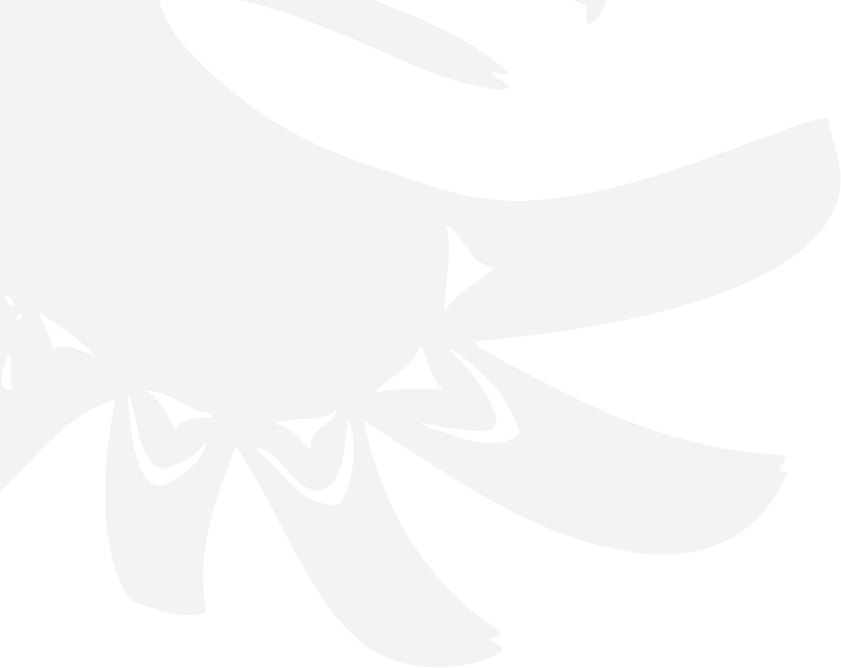 IntroductionThe information in this volume of the Information Management Toolkit is provided for the designated records management staff member, who will have daily responsibility for the records of the First Nations government.The contents of this volume were originally created by the First Nations Public Service (FNPS) of BC in 2011.  The FNPS ceased operations in 2012, and the First Nations Summit has since assumed responsibility for the content and updating of this volume. This section includes information on:Conducting an information survey, to determine what information exits in the office and related organizations.What is a recordHow to file records using the model records classification and records retention system (included as Appendix 1)How to manage records for daily workThe type of filing equipment and supplies to selectClosing files when they are no longer referencedStoring records until their useful life is over, andDestroying or saving records for future reference, including obtaining the appropriate approvalsA model records retention schedule is included with the classification system. First Nations should confirm that the recommendations for retention are suitable for their requirements.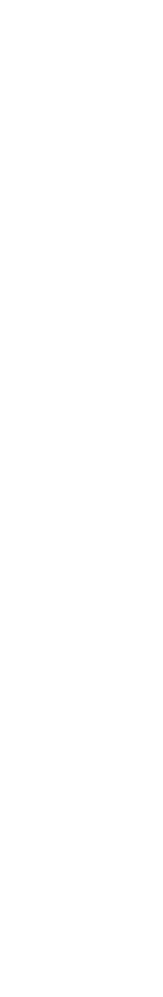 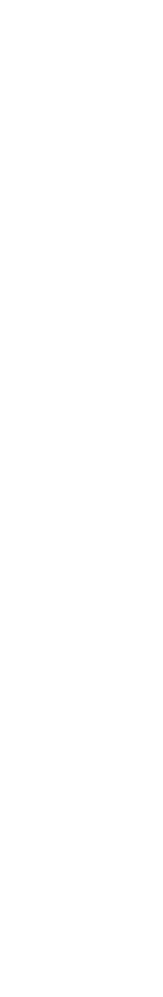 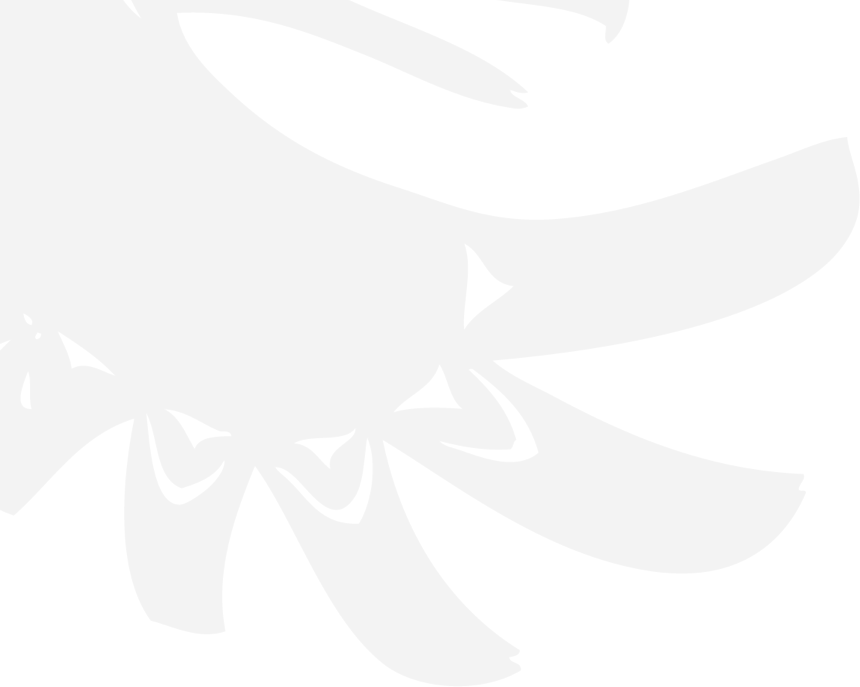 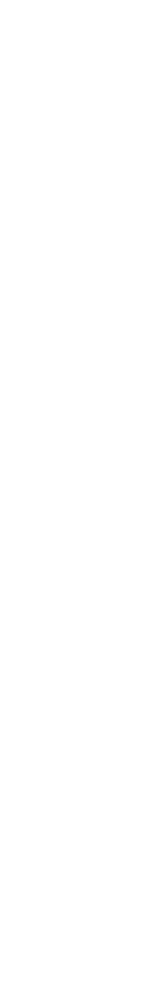 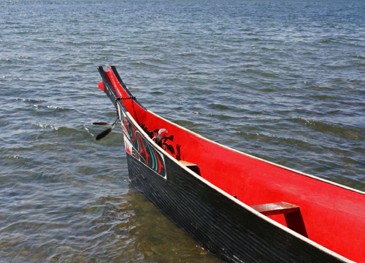 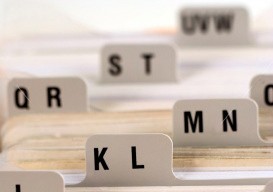 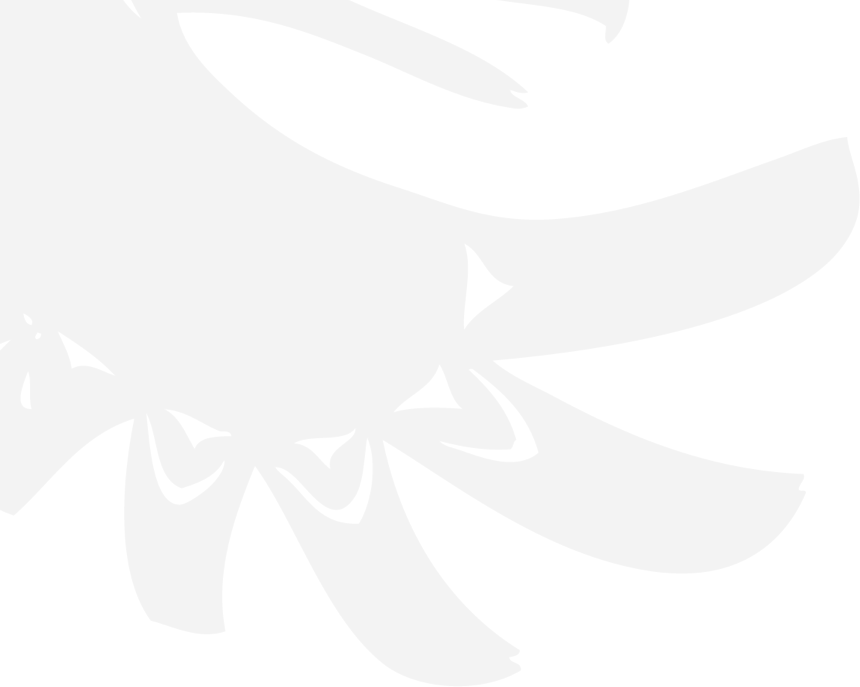 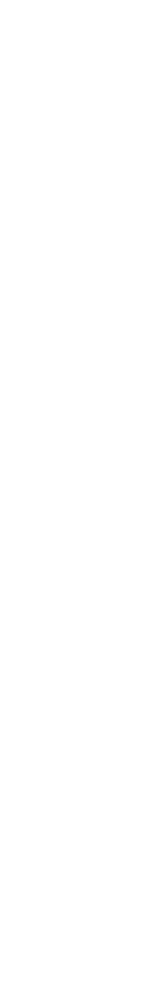 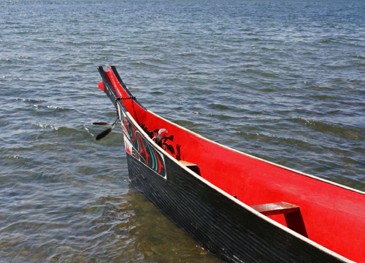 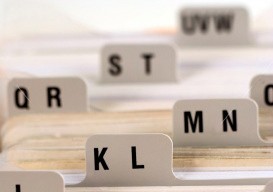 In addition, research was undertaken in 2011 to locate any regulations for retention of records. With the passage of time, organizations should undertake their own research to ensure current retention requirements.There is also a section about electronic records that includes information on:Organizing electronic records in directoriesA model electronic document naming convention.Finally, this tool kit as a whole is intended to be the “Records Management Manual” that is referenced in the Information Management Resolution and Policies, and also in the Canadian standards for maintaining records as evidence. As such, the procedures manual serves as the eyewitness to the credibility of the First Nations records keeping processes, and will support the use of records as evidence.What are records?Records= emails, BCRs, mail, letters, maps, documents, reports, etc.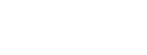 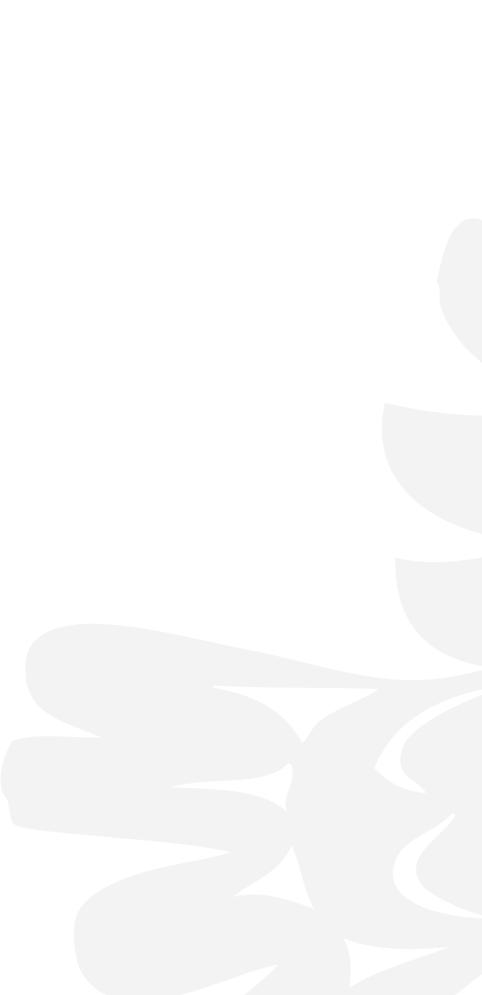 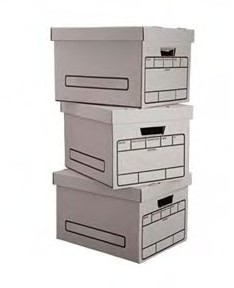 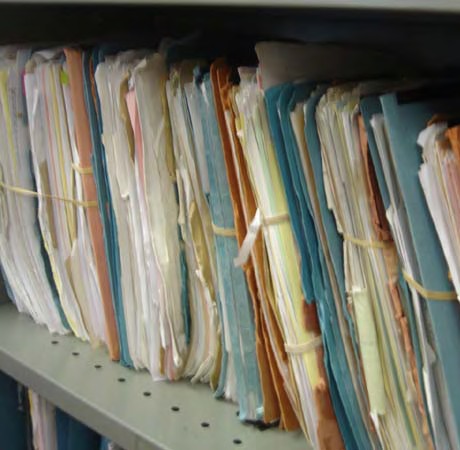 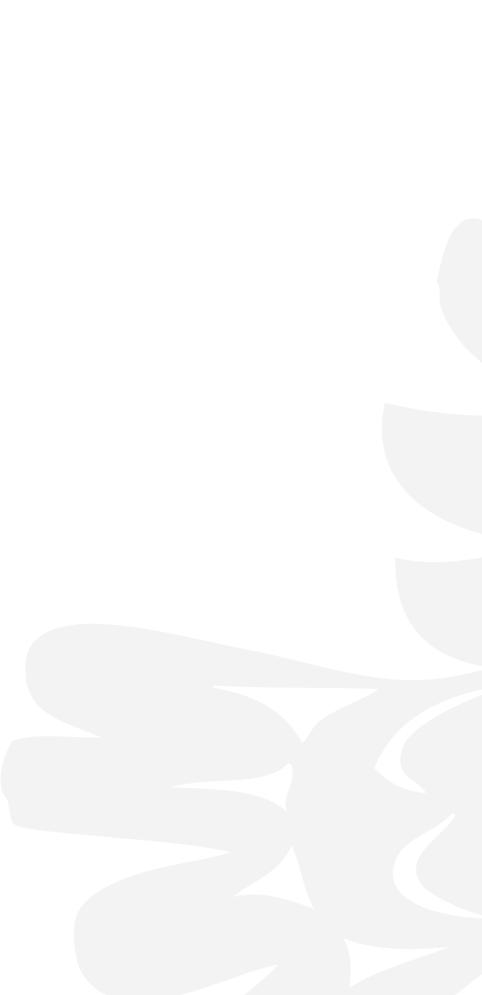 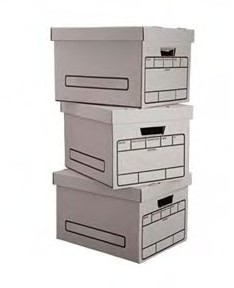 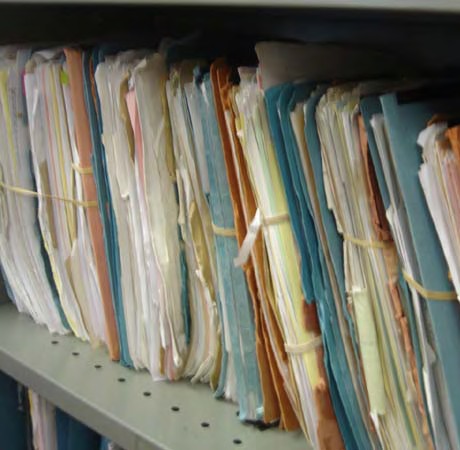 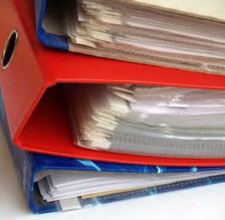 Records are defined as “information created, received or maintained as evidence and information by an organization or person, in pursuance of legal obligations or in the transaction of business”.Depending upon regulations or legal definitions, any document in any format within a First Nations government can be considered a “record”, e.g. paper document, e-mail, map.Each staff member and elected official must understand this definition, and support the processes that are explained in this volume for collecting, filing and maintaining the records of the organization.The diagram, “R1 – Is it a record?” shows the step-by-step questions that help to define what a record is. See also diagram “R1a – When is email a Record”.Once you have defined what records are, your next step is to see what records you have in your organization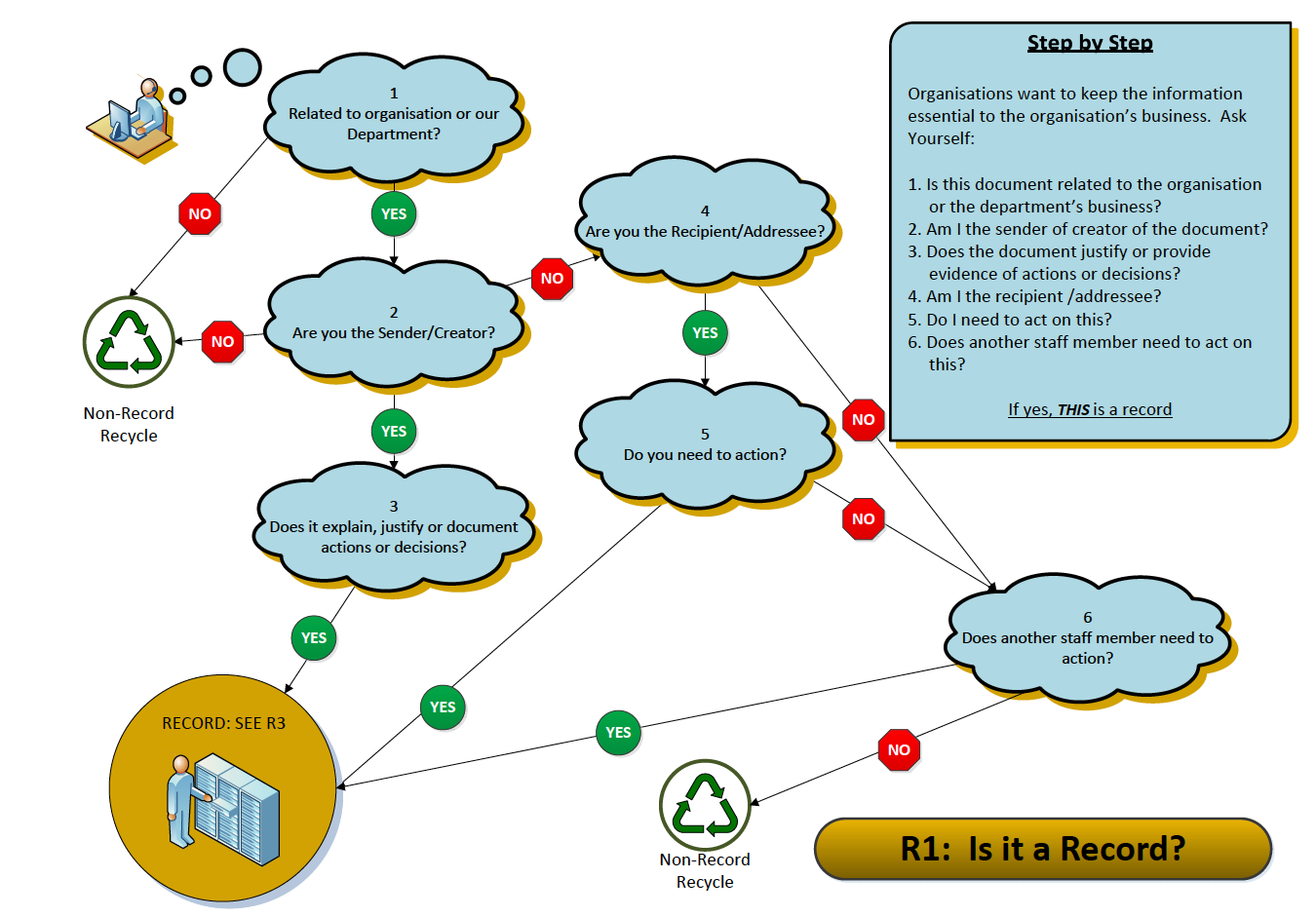 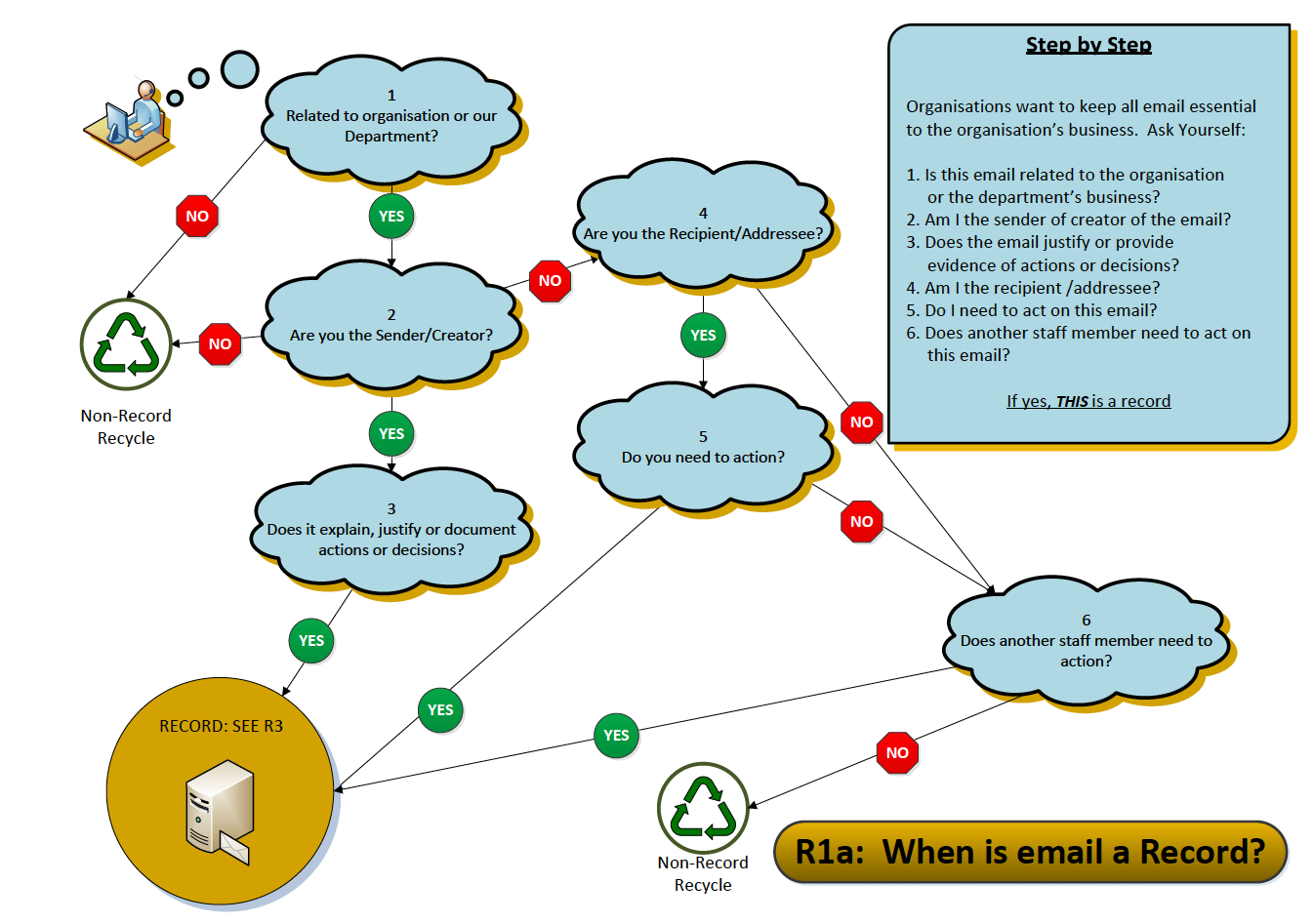 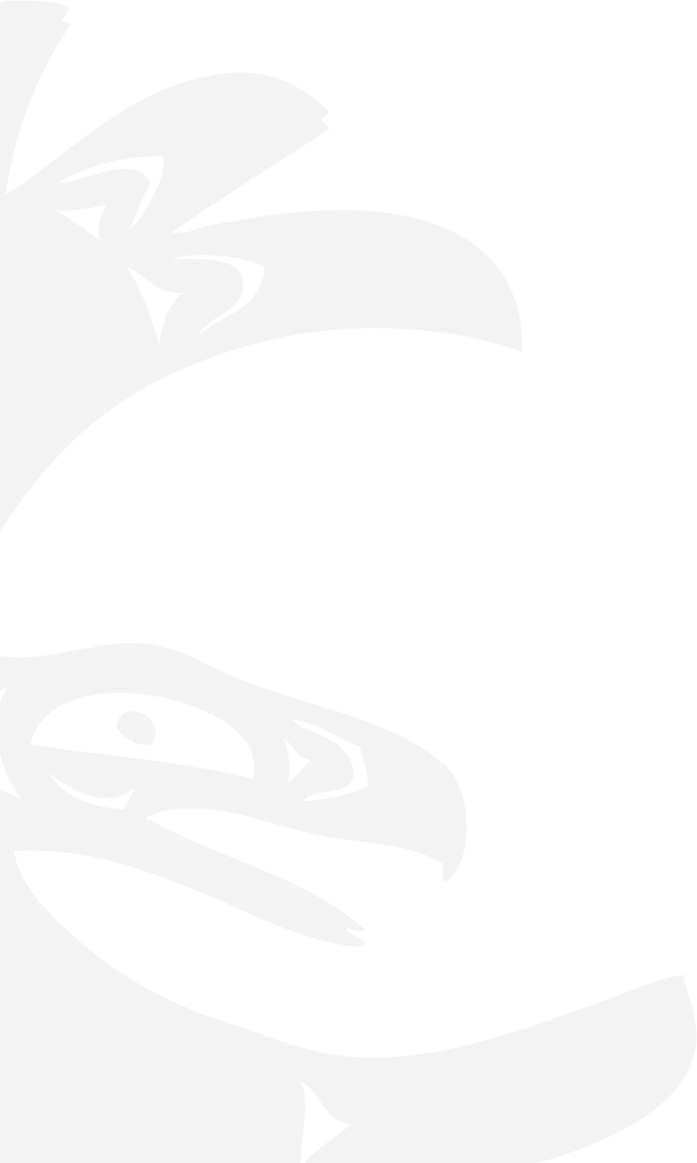 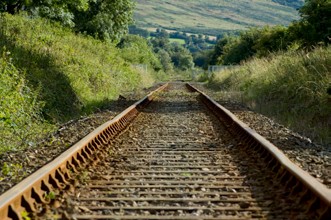 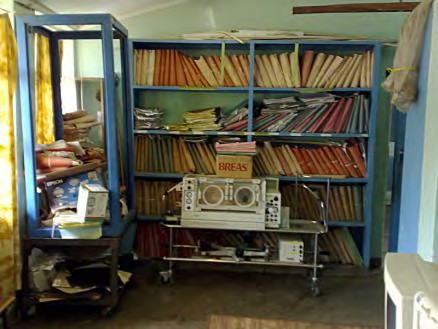 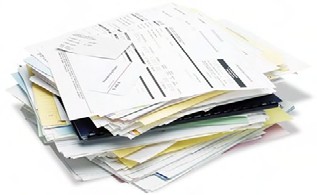 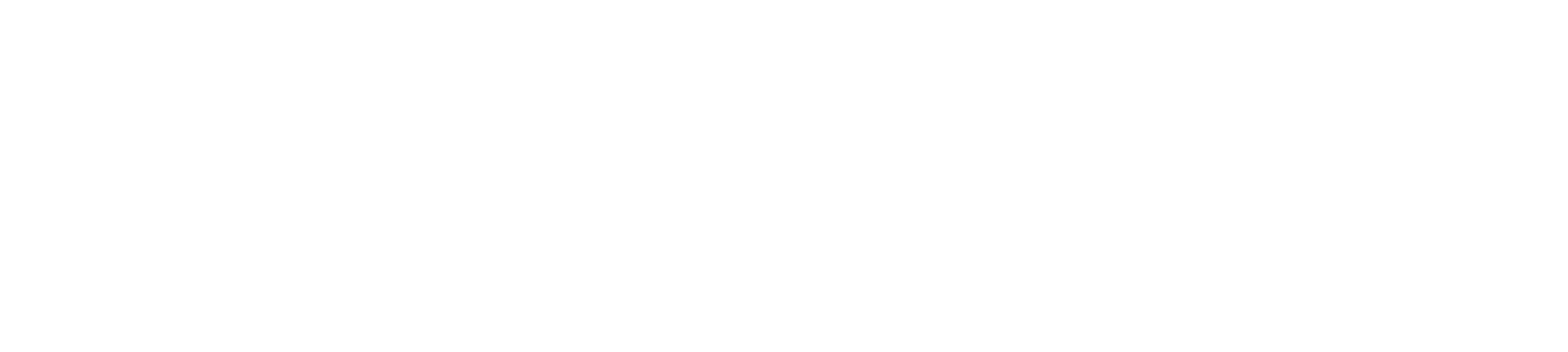 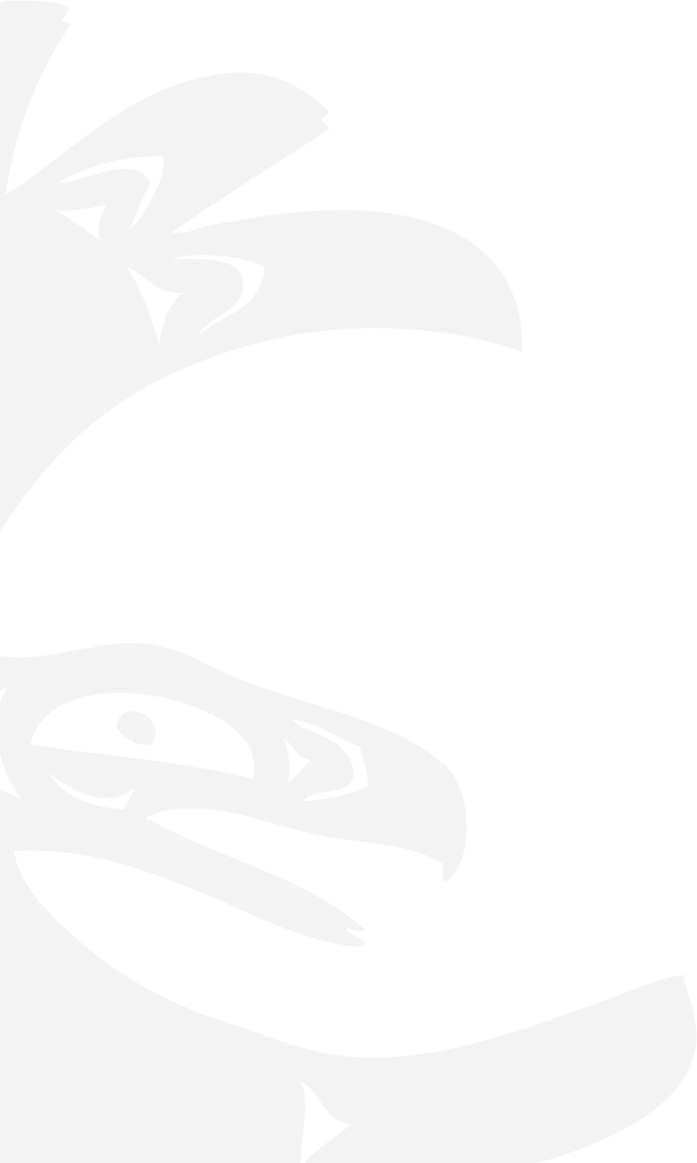 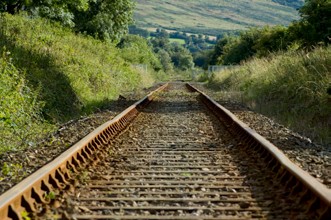 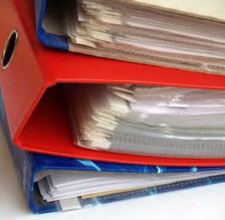 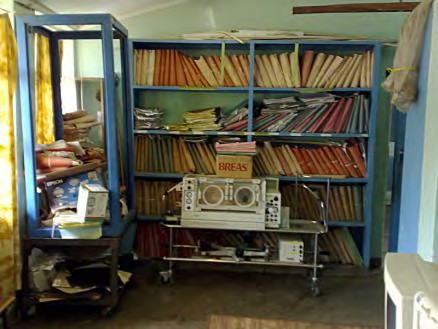 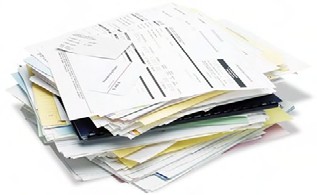 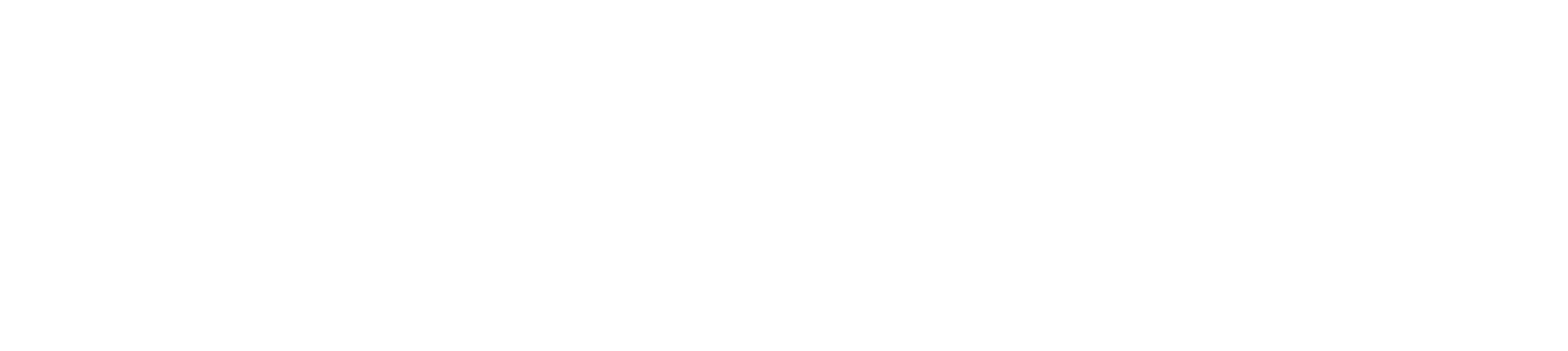 Information Survey or InventoryDo you know what information you have in your office? If not, a records and information survey, or inventory, is required, for you to get a clear picture of what records and information belong to the organization.Generally, if you understand what records have been collected in various locations over time, and that there may be mixed collections (e.g. they include a variety of different subjects), then a records survey is a good idea, to get a clearer picture of the amount and subject matter that you will be organizing.The keys to completing a survey are:Be organized about what you want to find out. Use a form to collect the same information for every collection that you identify, and make sure to create a listing of all the locations. See Form 1 – Information Survey that is included in this section, to show the kinds of details you want to know about your records.Set a timetable, and try to complete the survey quickly. This will ensure that you have up to date information, and that you can finish this activity as quickly as possible.  If you can, get other staff to help with this survey. Review your form with them and explain that they need to be accurate and clear in describing what they find.When you have finished, create a spreadsheet with columns to match the various categories of information you collect from the form.  Fill in a line of data for each survey form. When you have all the forms compiled into the spreadsheet, you will have a snapshot of how much information you have, where it is located, and what subject matters are included.Now, set your priorities for action!ORGANIZATION XRECORDS AND INFORMATION SURVEYDEPT. NAME:	DATE:COMPLETED BY:The following information will be obtained from the records custodian, or designated caretaker of the records:USES OF INFORMATIONWho uses these records?	How often are records referenced?Is information confidential?Who has access to confidential information?Is this a vital records series, e.g. what would happen if this information is lost?Does this information have long term or permanent value to the organization?Other facts or features of these records?Information Management Toolkit / Form 1 - Information Survey.doc